МИНИСТЕРСТВО СЕЛЬСКОГО ХОЗЯЙСТВА И ПРОДОВОЛЬСТВИЯ 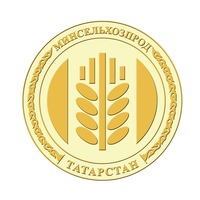 РЕСПУБЛИКИ ТАТАРСТАНПРЕСС-РЕЛИЗВ Татарстане стартует Школа начинающего фермера: смена "Агростартап"20 сентября в Татарстане при поддержке Минсельхозпрода РТ стартует «Школа начинающего фермера» За два дня молодые люди из сел и деревень республики обучатся основам бизнес планирования, составления эффективного бизнес-плана и узнают о программах поддержки молодежи на селе. Кроме того, в рамках обучения запланированы бизнес-тренинги, круглые столы и посещение площадок успешных фермеров Татарстана, где они расскажут о собственном опыте и ответят на вопросы слушателей. Также в рамках Школы будет проходить конкурс бизнес-проектов, победитель получит сертификат на полиграфические услуги для бренда своего продукта в размере 30 000 рублей.К участию приглашаются  молодые люди в возрасте от 18 до 35 лет, зарегистрированные в сельской местности и желающие начать свой бизнес после окончания университета (студенты-бакалавры последних курсов обучения очной и заочной формы обучения, студенты-магистры, студенты-аспиранты).По завершении обучения участникам будут выданы сертификаты о прохождении Школы начинающего фермера. Для участия необходимо в срок до 18 сентября 2019 года заполнить заявку и отправить на электронную почту: amo-rt@mail.ru с пометкой «Заявка ШМП». Дополнительную информацию можно получить по телефону: (843) 221-75-97.Заявка
Согласие на обработку персональных данныхТатарская версия новости: http://agro.tatarstan.ru/tat/index.htm/news/1560641.htmПресс – служба Минсельхозпрода РТ